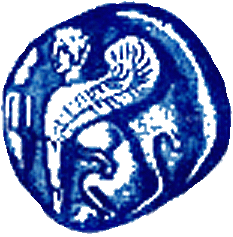 ΠΑΝΕΠΙΣΤΗΜΙΟ ΑΙΓΑΙΟΥΣΧΟΛΗ ΑΝΘΡΩΠΙΣΤΙΚΩΝ ΕΠΙΣΤΗΜΩΝΠΑΙΔΑΓΩΓΙΚΟ ΤΜΗΜΑ ΔΗΜΟΤΙΚΗΣ ΕΚΠΑΙΔΕΥΣΗΣΠΡΩΤΟΚΟΛΛΟ ΛΑΟΓΡΑΦΙΚΗΣ ΔΡΑΣΗΣΣΤΗ ΔΙΑΡΚΕΙΑ ΤΟΥ ΠΡΟΓΡΑΜΜΑΤΟΣ ΕΣΠΑΔΙΔΑΣΚΩΝ : ΚΑΤΣΑΔΩΡΟΣ ΓΕΩΡΓΙΟΣΦΟΙΤΗΤΡΙΑ: ΙΓΓΛΕΖΟΥ ΝΙΚΗΕΞΑΜΗΝΟ:7ο Α.Μ. : 411/2010242ΡΟΔΟΣΝΟΕΜΒΡΙΟΣ 2013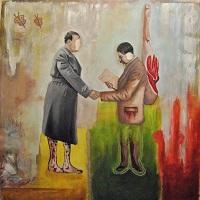 Εισαγωγή	Στο πλαίσιο της Πρακτικής Άσκησης μέσω του προγράμματος  ΕΣΠΑ, στις οποίες συμμετείχα κατά το 7ο εξάμηνο των σπουδών μου, πραγματοποίησα μια λαογραφική δράση στο 1ο Πρότυπο Πειραματικό Δημοτικό Σχολείο της πόλεως της Ρόδου, στις 30/10/2013. Το θέμα της λαογραφικής δράσης αφορούσε τα επαγγέλματα του παρελθόντος. Η διδασκαλία της λαογραφικής δράσης πραγματοποιήθηκε στη Δ’ Δημοτικού του σχολείου. Οι μαθητές, είκοσι δύο  στο σύνολο, ήταν χωρισμένοι σε ομάδες, των τεσσάρων έως έξι ατόμων.  Αφορμή για την επιλογή του συγκεκριμένου θέματος διδασκαλίας υπήρξε το γεγονός πως την προηγούμενη εβδομάδα, στο μάθημα της Γλώσσας, οι μαθητές διδάχθηκαν τη διδακτική ενότητα με τίτλο «Ο Νερουλάς», η οποία παρουσίαζε πληροφορίες για το επάγγελμα του Νερουλά, τον τρόπο άσκησης του, καθώς και κάποιες ιστορίες  γύρω από αυτό. Η διδασκαλία πραγματοποιήθηκε στην ώρα της Ευέλικτης Ζώνης, διήρκησε δυο διδακτικές ώρες, ενώ συνδυάστηκε διαθεματικά με το μάθημα της Γλώσσας και της Μουσικής.Θέμα διδασκαλίας: επαγγέλματα του παρελθόντος.Στόχοι διδασκαλίαςΝα κατανοήσουν την έννοια «παραδοσιακός» και «παράδοση».Να γνωρίσουν επαγγέλματα του παρελθόντος.Να εμπλουτίσουν τις ήδη υπάρχουσες γνώσεις που πιθανόν κατέχουν γύρω από το θέμα.Να κατανοήσουν τη φυσική εξέλιξη των επαγγελμάτων στο χρόνο ή τη σταδιακή εξαφάνισή τους.Να γνωρίσουν την έννοια της «μιμητικής» δραματοποιώντας οι ίδιοι ορισμένα επαγγέλματα στην αίθουσα.Μέσα διδασκαλίαςΗλεκτρονικός υπολογιστήςProjectorΦύλλα δραστηριοτήτωνΠίνακαςΠορεία ΔιδασκαλίαςΑφόρμηση(10΄)	Κατά την έναρξη της πρώτη διδακτικής ώρας, ρώτησα τους μαθητές αν γνωρίζουν τη σημαίνει η έννοια «παραδοσιακός» και από πού προέρχεται. Τα παιδιά μου απάντησαν πως προέρχεται από τη λέξη «παράδοση» και σε αντερώτησή μου για το σημαίνει η έννοια «παράδοση», μου απάντησαν πως «παράδοση» σημαίνει παρά + δίδω = παραδίδω σε κάποιον άλλον.           Μέθοδοι : Κατευθυνόμενος διάλογος,                               Μαιευτική μέθοδος (Σωκρατική προσέγγιση διατύπωσης          ερωτήσεων).           Προσφορά	  (15΄)	Στη φάση αυτή, έπειτα από  την ενεργητική συμμετοχή των μαθητών στο προηγούμενο στάδιο της παρουσίασής μου, γεγονός που «έδωσε» ουσιαστική ώθηση στην πορεία της διδασκαλίας, επεξέτεινα τις σκέψεις που μοιράστηκαν στην τάξη οι μαθητές. Αρχικά, έκανα μια μικρή εισαγωγή για το τι αντιπροσωπεύουν τα παραδοσιακά επαγγέλματα, για τον τρόπο άσκησής τους, ενώ στη συνέχεια παρουσίασα αναλυτικά ορισμένα επιλεγμένα παραδοσιακά επαγγέλματα. Η επιλογή των επαγγελμάτων έγινε με τέτοιο τρόπο, έτσι ώστε στην επόμενη διδακτική ώρα, να μπορέσω να εξηγήσω τη μετεξέλιξή τους στο χρόνο. Παράλληλα με την παρουσίαση των επαγγελμάτων, μοιράστηκα με τους μαθητές  ιστορίες και τεχνικές λεπτομέρειες για το κάθε επάγγελμα ξεχωριστά, κάτι το οποίο «κέρδισε» τους μαθητές και κράτησε αμείωτο το ενδιαφέρον τους.	Συνεχίζοντας, παρουσίασα τους λόγους παρακμής των επαγγελμάτων και ενθάρρυνα τους μαθητές να εκφράσουν τις δικές τους απόψεις για το τι θεωρούν οι ίδιοι ως λόγους παρακμής και σταδιακής εξαφάνισης των επαγγελμάτων.Μέθοδος: Κατευθυνόμενος διάλογοςΕπεξεργασία και αξιολόγηση   (15΄)	Μοίρασα στους μαθητές φύλλα εργασίας, τα οποία περιελάμβαναν ένα κρυπτόλεξο και μια ακροστιχίδα . Έδωσα στους μαθητές χρόνο να επεξεργαστούν τις δραστηριότητες κι όταν ήταν έτοιμοι, παρουσιάσαμε τις απαντήσεις στην τάξη. Με αυτό τον τρόπο αξιολόγησα κατά πόσο είχαν αποτυπωθεί στη μνήμη τους ορισμένα χαρακτηριστικά παραδοσιακά επαγγέλματα και το βαθμό στον οποίο η διδασκαλία μου συνέβαλλε σε αυτό. 	Μέθοδος : Ατομική εργασίαΠροσφορά  (15΄)	Κατά τη δεύτερη διδακτική ώρα, παρουσίασα τη μετεξέλιξη των επαγγελμάτων που είχαν προηγουμένως αναλυθεί στο χρόνο κι έπειτα επέλεξα να ακουστούν στην τάξη τραγούδια σχετικά με συγκεκριμένα επαγγέλματα που παρουσιάστηκαν (οι τίτλοι των τραγουδιών παρατίθενται στο παράρτημα).	Μέθοδος : Κατευθυνόμενος διάλογος   Αξιολόγηση    (25΄)	Κατόπιν, πραγματοποιήσαμε εντός της αίθουσας ένα παιχνίδι δραματοποίησης των επαγγελμάτων, στο οποίο συμμετείχαν οι ίδιοι οι μαθητές (παντομίμα). Κάθε μαθητής επέλεγε με κλήρο ποιο επάγγελμα έπρεπε  να δραματοποιήσει και με χαρακτηριστικές κινήσεις προσπαθούσε να το μιμηθεί και να βοηθήσει τους συμμαθητές του να το καταλάβουν. Με αυτό τον τρόπο κατόρθωσα να εκτιμήσω το βαθμό που οι μαθητές είχαν κάνει «κτήμα» τους τις πληροφορίες που τους παρουσίασα, κατά πόσο είναι σε θέση να τις μεταδώσουν εκείνοι στους συμμαθητές του, μιμούμενοι κινήσεις και χαρακτηριστικά που παραπέμπουν σε συγκεκριμένα επαγγέλματα. Έπειτα, ο μαθητής που κατόρθωνε να βρει το επάγγελμα που μιμούνταν ο συμμαθητής τους, επέλεγε μια λέξη σχετική με τα παραδοσιακά επαγγέλματα, έγραφε στον πίνακα το αρχικό της γράμμα κι οι συμμαθητές του έπρεπε να λένε γράμματα για να σχηματιστεί η λέξη (το γνωστό παιχνίδι «κρεμάλα»). Ο μαθητής που έβρισκε τη λέξη, ήταν εκείνος που μιμούνταν στη συνέχεια ένα τυχαίο επάγγελμα. Η διαδικασία εξελίχθηκε με τον ίδιο τρόπο μέχρι το τέλος της ώρας.	Μέθοδος : Παιχνίδι ρόλων                        Λεξιλογικό παιχνίδιΕπίλογος	Από τη διδασκαλία μου παρατήρησα πόσο πολύ ενεργοποιήθηκαν οι μαθητές στη διάρκεια αυτών των δυο ωρών. Συμμετείχαν με μεγάλη προθυμία και προσοχή, ενώ διατύπωναν εύστοχες ερωτήσεις γύρω από τον τρόπο άσκησης των επαγγελμάτων, τη σταδιακή εξαφάνισή τους και την εξέλιξή τους στο χρόνο.	Επιπροσθέτως, θέλω να ευχαριστήσω θερμά την εκπαιδευτικό της τάξης, Μακρή Ματίνα, για την πολύτιμη καθοδήγηση και προθυμία της. Η βοήθειά της ήταν κάτι παραπάνω από πολύτιμη σε όλη τη διαδικασία οργάνωσης και σχεδιασμού της διδασκαλίας μου.ΠηγέςΗλεκτρονικές πηγέςhttp://3lyk-n-filad.att.sch.gr/grasep/site_mstoroi/Mastoroi.htmhttp://dkoutseliou.blogspot.gr/2011/10/blog-post_1415.htmlhttp://el.wikipedia.org/wiki/%CE%A0%CE%B1%CF%81%CE%B1%CE%B4%CE%BF%CF%83%CE%B9%CE%B1%CE%BA%CE%AC_%CE%B5%CF%80%CE%B1%CE%B3%CE%B3%CE%AD%CE%BB%CE%BC%CE%B1%CF%84%CE%B1_%CF%83%CF%84%CE%B7%CE%BD_%CE%95%CE%BB%CE%BB%CE%AC%CE%B4%CE%B1http://laikiparadosi.blogspot.gr/2012/06/blog-post.htmlhttp://plinet.kas.sch.gr/project/attachments/article/102/epaggelmata.pdfhttp://rh-damagitos.aegean.gr/folklore/senaria-didaskalias/200268.pdfhttp://thesecretrealtruth.blogspot.gr/2012/10/blog-post_6931.htmlhttp://www.winefest-dafnes.gr/epaggelma.htmΠαράρτημαΚρυπτόλεξο                                                                                   Τετάρτη 30/10/2013Όνομα: ……………………………Βρες όσα περισσότερα επαγγέλματα μπορείς στο παρακάτω κρυπτόλεξο.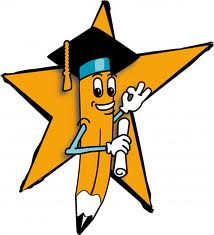 ΣταυρόλεξοΚάνει ανακοινώσεις στους δρόμους.Πουλάει και μοιράζει εφημερίδες στις γειτονιές.Πλανόδιος που πουλάει παγωτά.Μοιράζει γάλα στις γειτονιές.Μεταφέρει ανθρώπους και πράγματα.Εργάτης που βοηθάει στο όργωμα.Πουλούσε πάγο στις γειτονιές.Έμπορος φρούτων και λαχανικών.Πολύ σημαντικό επάγγελμα που κυριάρχησε στις εκτυπώσεις της εποχής.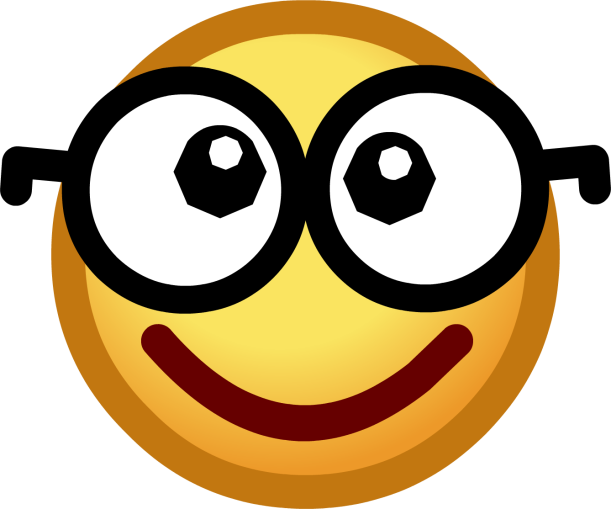 Τίτλοι τραγουδιών που ακούστηκαν στην αίθουσαΟ παγοπώλης της Ερμού 

Στίχοι: Θοδωρής Γκόνης
Μουσική: Πέτρος Ταμπούρης
Πρώτη εκτέλεση: Πέτρος Ταμπούρηςhttp://www.youtube.com/watch?v=2xPqRyr3TMwΟ παγωτατζήςΣτίχοι-Μουσική: Γιώργος Χατζηπιερής Πρώτη εκτέλεση: Σοφία Παπάζογλουhttp://www.youtube.com/watch?v=IIAo6wANzPgΣΡΡΛΓΖΜΧΛΓΗΙΓΦΦΛΑΠΤΣΛΔΔΦΣΖΝΨΕΝΩΔΛΕΕΠΑΨΡΤΠΓΦΝΡΛΒΔΖΕΟΓΦΔΑΑΗΠΗΛΓΑΛΑΤΑΣΔΣΑΑΓΦΡΓΑΣΛΡΛΠΓΓΡΠΖΣΔΓΗΤΥΠΟΓΡΑΦΟΣΧΑΓΩΓΙΑΤΗΣΣΙΔΕΡΑΣΤΥΠΟΓΡΑΦΟΣΑΓΩΓΙΑΤΗΣΤΕΡΖΗΣΜΑΝΑΒΗΣΓΑΛΑΤΑΣΝΤΕΛΑΛΗΣΠΑΓΟΠΩΛΗΣ1.E2.Π3.Α4.Γ5.Γ6.Ε7.Λ8.Μ9.Α